03.09.2019 г. № 196РОССИЙСКАЯ ФЕДЕРАЦИЯИРКУТСКАЯ ОБЛАСТЬБАЛАГАНСКИЙ РАЙОНАДМИНИСТРАЦИЯ БАЛАГАНСКОГО МУНИЦИПАЛЬНОГО ОБРАЗОВАНИЯПОСТАНОВЛЕНИЕ«О ВНЕСЕНИИ ИЗМЕНЕНИЙ В МУНИЦИПАЛЬНУЮ ПРОГРАММУ ФОРМИРОВАНИЕ СОВРЕМЕННОЙ КОМФОРТНОЙ ГОРОДСКОЙ СРЕДЫ НА ТЕРРИТОРИИ БАЛАГАНСКОГО МУНИЦИПАЛЬНОГО ОБРАЗОВАНИЯ НА 2018-2024 ГГ» В целях совершенствования системы комплексного благоустройства на территории Балаганского муниципального образования, руководствуясь статьей 179 Бюджетного кодекса Российской Федерации, постановлением Правительства Российской Федерации от 10.02.2017 № 169 «Об утверждении Правил предоставления и распределения субсидий из федерального бюджета бюджетам субъектов Российской Федерации на поддержку государственных программ субъектов Российской Федерации и муниципальных программ формирования современной городской среды», статьей 16 Федерального закона от 06.10.2003 № 131-ФЗ «Об общих принципах организации местного самоуправления в Российской Федерации», Порядком разработки, утверждения, реализации и оценки эффективности реализации муниципальных программ Балаганского муниципального образования, утвержденным постановлением администрации Балаганского муниципального образования от 07.11.2016 № 386, статьей 38 Устава Балаганского муниципального образования, администрация Балаганского муниципального образования,                                   ПОСТАНОВЛЯЕТ:1. Внести в муниципальную программу «Формирование современной городской среды на территории Балаганского муниципального образования на 2018-2024 гг» утвержденную постановлением администрации Балаганского муниципального образования от 26.12.2017 № 451 в редакции постановление № 325 от  28.08.2018 г. постановление № 55 от 29.03.2019 г. опубликованных в Официальном Вестнике Балаганского муниципального образования № 10 от 13.09.2018 г. № 2 от 02.04.2019 г.1.1. Муниципальную программу «Формирование современной городской среды на территории Балаганского муниципального образования на 2018-2024 гг» изложить в редакции согласно приложения к настоящему постановлению. 2. Опубликовать настоящее постановление в официальном Вестнике Балаганского муниципального образования и разместить на официальном сайте администрации Балаганского муниципального образования в информационно - телекоммуникационной сети «Интернет».3.   Контроль исполнения настоящего постановления оставляю за собой.4.	 Настоящее постановление вступает в силу после дня его официального опубликования.Глава БалаганскогоМуниципального образования                                                          Н.И. ЛобановПриложение кпостановлению администрации Балаганского муниципального образованияот 03.09.2019 г.   № 196  МУНИЦИПАЛЬНАЯ ПРОГРАММА«Формирование современной городской среды на территории Балаганского муниципального образования на 2018-2024 гг (далее - муниципальная программа)Глава 1. ПАСПОРТ Глава 2. ХАРАКТЕРИСТИКА ТЕКУЩЕГО СОСТОЯНИЯ СФЕРЫ РЕАЛИЗАЦИИ МУНИЦИПАЛЬНОЙ ПРОГРАММЫМуниципальная программа включает в себя комплекс мероприятий по благоустройству дворовых территорий, общественных территорий, обустройство мест массового отдыха населения (городских парков) при общественном обсуждении дизайн-проектов дворов и муниципальных общественных пространств.На реализацию муниципальных программ по благоустройству предусмотрены субсидии из федерального бюджета и бюджета Иркутской области, при условии софинансирования из местного бюджета. Не менее 2/3 средств должны быть направлены на благоустройство дворовых территорий, остальные 1/3 на благоустройство муниципальных пространств (общественных территорий). Отдельная субсидия будет выделена на обустройство мест массового отдыха населения (городских парков). Субсидии будут предоставляться на реализацию мероприятий по благоустройству территорий функционального назначения (площадей, улиц, пешеходных зон, скверов, парков, иных территорий) (далее – общественные территории) и дворовых территорий, под которыми понимается совокупность территорий, прилегающих к многоквартирным домам, с расположенными на них объектами, предназначенными для обслуживания и эксплуатации таких домов, и элементами благоустройства этих территорий, в том числе парковочными местами, тротуарами и автомобильными дорогами образующие проезды к территориям, прилегающим к многоквартирным домам.Общее количество общественных территорий на территории Балаганского муниципального образования составляет 12 единиц площадью 170,1 га, из них количество благоустроенных общественных территорий по состоянию на 01.08.2017 года составляет – 0 единиц площадью 0 га.Общее количество дворовых территорий многоквартирных домов 8 единиц площадью 12 600 кв.м, из них количество полностью благоустроенных дворовых территорий по состоянию на 01.08.2017 года составляет 0 единицы площадью 0 кв.м. Общее количество жителей, проживающих в многоквартирных домах на территории Балаганского муниципального образования по состоянию на 01.08.2017 года составляет – 286 человек.Основными проблемами в области благоустройства дворовых и общественных территорий является:изношенность асфальтового покрытия внутри дворовых проездов;недостаточное количество автостоянок и мест парковки транспортных средств на дворовых территорий;недостаточное количество малых архитектурных форм;неудовлетворительное состояние детских игровых площадок;недостаточное освещение отдельных дворовых и общественных территорий;неудовлетворительное состояние общественных территорий. В результате больших нагрузок от транспортных средств происходит разрушение дорожного полотна, так же в связи с увеличением личных автотранспортных средств, остро встал вопрос о нехватке парковочных мест. Проведение работ по расширению парковочных мест на дворовых территориях, позволит в дальнейшем обеспечить комфортное проживание жителей дворовых территорий. Доля благоустроенных дворовых территорий многоквартирных домов от общего количества дворовых территорий многоквартирных дворов составляет 25%. На дворовых территориях присутствуют малые архитектурные формы, детские игровые площадки, однако, их состояние не обеспечивает безопасность, а так же существует потребность жителей города в игровых и спортивных модулях, они физически и морально устарели. Длительное время не проводилось благоустройство дворовых территорий, оборудование пришло в ветхое состояние. Проведение работ по оборудованию малыми архитектурными формами, детскими и спортивными площадками обеспечит комплексное благоустройство дворовых территорий.Так же основной проблемой в области благоустройства является неудовлетворительное состояние общественных территорий. В настоящее время в парках и скверах частично разрушены конструкции и покрытия прилегающей территории, зелёные насаждения и экспонаты имеют неухоженный вид. Проведение работ по благоустройству общественных территорий улучшит эстетическое состояние территории.Уличное освещение на территории Балаганского муниципального образования не отвечает современным требованиям по уровню освещенности и энергоэффективности. Приборы освещения, установленные на опорах, имеют высокий уровень износа. Большая часть уличного освещения осуществляется устаревшими светильниками ЖКУ и РКУ, имеющими низкий коэффициент полезного действия и высокую потребляемую мощность и в большинстве случаев выработавшими свой ресурс. Проведение мероприятий по модернизации послужит повышению техническо-экономических показателей эксплуатации объектов уличного освещения и увеличению привлекательности муниципального образования для жителей и гостей.Анализ сферы благоустройства территории Балаганского муниципального образования результат инвентаризации 2017 г. представлен в таблице №1, муниципальной программы.Таблица №1Применение программного метода позволит поэтапно осуществлять комплексное благоустройство дворовых территорий и общественных территорий с учетом мнения граждан, а именно:1) повысит уровень планирования и реализации мероприятий по благоустройству (сделает их современными, эффективными, оптимальными, открытыми, востребованными гражданами);2) запустит реализацию механизма поддержки мероприятий по благоустройству, инициированных гражданами;3) запустит механизм финансового и трудового участия граждан и организаций в реализации мероприятий по благоустройству;4) сформирует инструменты общественного контроля за реализацией мероприятий по благоустройству на территории Балаганского муниципального образования.Таким образом, комплексный подход к реализации мероприятий по благоустройству, отвечающих современным требованиям, позволит  создать современную городскую комфортную среду для проживания граждан, а также комфортное современное «общественное пространство».Глава 3. ЦЕЛИ, ЗАДАЧИ МУНИЦИПАЛЬНОЙ ПРОГРАММЫЦель муниципальной программы:    повышение уровня благоустройства территорий Балаганского муниципального образования. Для достижения поставленной цели муниципальной программы необходимо решение следующих задач:повышение уровня благоустройства дворовых территорий;  повышение уровня благоустройства общественных территорий, мест массового отдыха населения (городских парков);   повышение уровня вовлеченности заинтересованных граждан, организаций в реализацию мероприятий по благоустройству территории.Срок реализации муниципальной программы: 2018-2024 годы. Муниципальная программа реализуется в пять этапов и не требует выделения подпрограмм.Глава 4. ОБЪЕМЫ И ИСТОЧНИКИ ФИНАНСИРОВАНИЯ Общий объем расходов на реализацию муниципальной программы составляет: 18718,80 тыс. рублей. Ресурсное обеспечение реализации муниципальной программы приведено в таблице № 3, муниципальной программы.«Таблица № 3Ресурсное обеспечение реализации муниципальной программы Глава 5. ОСНОВНЫЕ МЕРОПРИЯТИЯ МУНИЦИПАЛЬНОЙ ПРОГРАММЫРешение обозначенных в муниципальной программе задач реализуется через план мероприятий по следующим направлениям:1. Благоустройство дворовых территорий многоквартирных домов.Дворовая территория – это совокупность территорий, прилегающих к многоквартирным домам, с расположенными на них объектами, предназначенными для обслуживания и эксплуатации таких домов, и элементами благоустройства этих территорий, в том числе парковками (парковочными местами), тротуарами и автомобильными дорогами, включая автомобильные дороги, образующие проезды к территориям, прилегающим к многоквартирным домам.Минимальный перечень работ по благоустройству дворовых территорий включает следующие виды работ:1) ремонт дворовых проездов;2) обеспечение освещения дворовых территорий многоквартирных домов;3) установка скамеек;4) установка урн для мусора.Дополнительный перечень работ по благоустройству дворовых территорий включает следующие виды работ:1) оборудование детских площадок;2) оборудование спортивных площадок;3) оборудование автомобильных парковок;4) озеленение территорий;5) обустройство площадок для выгула домашних животных;6) обустройство площадок для отдыха;7) обустройство контейнерных площадок;8) обустройство ограждений;9) устройство открытого лотка для отвода дождевых и талых вод;10) устройство искусственных дорожных неровностей с установкой соответствующих дорожных знаков;11) иные виды работ.Нормативная стоимость (единичные расценки) работ по благоустройству дворовых территорий многоквартирных домов, входящих в минимальный и дополнительный перечни таких работ, приведены в таблице № 3.Таблица № 3Нормативная стоимость (единичные расценки) работ по благоустройству дворовых территорий многоквартирных домов, входящих в минимальный и дополнительный перечни работПри выполнении видов работ, включенных в минимальный перечень, обязательным является: - трудовое участие собственников помещений в многоквартирных домах, собственников иных зданий и сооружений, расположенных в границах дворовой территории, подлежащей благоустройству (далее - заинтересованные лица);- решение собственников помещений в многоквартирном доме о принятии созданного в результате благоустройства имущества в состав общего имущества многоквартирного дома.Трудовое участие заинтересованных лиц реализуется в форме субботника.Под субботником понимается выполнение неоплачиваемых работ, не требующих специальной квалификации, в том числе подготовка дворовой территории к началу работ, уборка мусора, покраска оборудования, другие работы.Доля трудового участия заинтересованных лиц устанавливается в размере одного субботника для каждой дворовой территории.При выполнении видов работ, включенных в дополнительный перечень, обязательным является:- финансовое участие заинтересованных лиц;	- софинансирование собственниками помещений в многоквартирном доме  по благоустройству дворовых территорий в размере не менее 20 процентов стоимости выполнения таких работ (в случае, если дворовая территория включена в муниципальную программу формирования современной городской среды после вступления в силу постановления Правительства Российской Федерации от 9 февраля 2019 года № 106 «О внесении изменений в приложение № 15 к государственной программе Российской Федерации «Обеспечение доступным и комфортным жильем и коммунальными услугами граждан Российской Федерации»);- решение собственников помещений в многоквартирном доме о принятии созданного в результате благоустройства имущества в состав общего имущества многоквартирного дома.Финансовое участие заинтересованных лиц реализуется в форме софинансирования мероприятий по благоустройству дворовых территорий. Доля финансового участия заинтересованных лиц устанавливается не менее 5 процентов стоимости выполнения таких работ в случае, если дворовая территория включена в муниципальную программу до вступления в силу постановления Правительства Российской Федерации от 9 февраля 2019 года № 106 «О внесении изменений в приложение № 15 к государственной программе Российской Федерации «Обеспечение доступным и комфортным жильем и коммунальными услугами граждан Российской Федерации» (далее – Постановление № 106) и не менее 20 процентов стоимости выполнения таких работ в случае, если дворовая территория включена в муниципальную программу после вступления в силу Постановления № 106.Выполнение работ из дополнительного перечня без выполнения работ  из минимального перечня не допускается, если указанные виды работ из минимального перечня выполнены, данный факт фиксируется фото и соответствующими актами.Заинтересованными лицами на включение в адресный перечень дворовых территорий выступают собственники помещений в многоквартирном доме, товарищества собственников жилья, жилищные, жилищно-строительные кооперативы, либо собственники помещений в многоквартирном доме, управление которым осуществляется выбранной собственниками помещений в многоквартирном доме управляющей (обслуживающей) организацией, а также собственники каждого здания и сооружения, расположенных в границах дворовой территории многоквартирного дома. Адресный перечень дворовых территорий многоквартирных домов, подлежащих благоустройству в 2018-2024 годах (приложение № 1 к муниципальной программе) формируется исходя из минимального перечня работ по благоустройству, с учетом физического состояния дворовой территории, определенной по результатам инвентаризации дворовой территории, проведенной в порядке, установленном министерством жилищной политики, энергетики и транспорта Иркутской области.Очередность благоустройства определяется в порядке поступления предложений заинтересованных лиц об их участии в соответствии с порядком и сроком предоставления, рассмотрения и оценки предложений граждан, организаций по включению территорий муниципального образования в муниципальную программу.Мероприятия по благоустройству дворовых территорий проводятся с учетом необходимости обеспечения физической, пространственной и информационной доступности зданий, сооружений дворовых территорий для инвалидов и других маломобильных групп населения. При реализации направлений благоустройство дворовых территорий многоквартирных домов и благоустройство общественных территорий осуществляется:- установка скамеек со спинками и подлокотниками;- устройство пандусов на придомовых и общественных территориях;- парковочные места на придомовых территориях;- устройство входной группы для беспрепятственного прохода на дворовую и общественную территорию.Разработка дизайн-проектов в отношении дворовых и общественных территорий, расположенных на территории Балаганского муниципального образования осуществляется в соответствии с Правилами благоустройства территории Балаганского муниципального образования, требованиями Градостроительного кодекса Российской Федерации, а также действующими строительными, санитарными и иными нормами и правилами.Разработку дизайн-проектов в отношении дворовых и общественных территорий осуществляет администрация Балаганского муниципального образования, в течение 30 календарных дней со дня утверждения общественной комиссией протокола о включении в адресный перечень дворовых и общественных территорий.  Под дизайн-проектом понимается графический и текстовый материал, включающий в себя визуализированное описание предполагаемого проекта, изображение дворовой территории или общественной территории, представленный в нескольких ракурсах, с планировочной схемой, фото фиксацией существующего положения, с описанием работ и  мероприятий, предлагаемых к выполнению.Содержание дизайн-проекта зависит от вида и состава планируемых к благоустройству работ. Это может быть как проектная, сметная документация, так и упрощенный вариант в виде изображения дворовой территории или общественной территории с описанием работ и мероприятий, предлагаемых к выполнению. Визуализированный перечень образцов элементов благоустройства, предлагаемый к размещению на дворовой территории, приведен в приложении № 2 к муниципальной программе.Разработка дизайн-проекта благоустройства дворовой территории многоквартирного дома осуществляется с учетом минимальных и дополнительных перечней работ по благоустройству дворовой территории, утвержденных протоколом общего собрания собственников помещений в многоквартирном доме, в отношении которой разрабатывается дизайн-проект благоустройства. В целях обсуждения, согласования и утверждения разработанного дизайн-проекта благоустройства дворовой территории многоквартирного дома администрация уведомляет уполномоченное лицо (председателя многоквартирного дома, старшего по дому), которое вправе действовать в интересах всех собственников помещений в многоквартирном доме, придомовая территория которого включена в адресный перечень дворовых территорий муниципальной программы, о готовности дизайн-проекта в течение 3 рабочих дней со дня изготовления дизайн-проекта.Уполномоченное лицо обеспечивает обсуждение и согласование дизайн-проекта благоустройства дворовой территории многоквартирного дома и для дальнейшего его рассмотрения передает в срок, не превышающий 5 рабочих дней, в общественную комиссию. Обсуждение и рассмотрение дизайн-проекта благоустройства дворовой территории многоквартирного дома осуществляется общественной комиссией, по результатам рассмотрения дизайн-проекта общественной комиссией, такой дизайн-проект утверждается постановлением администрации  Балаганского муниципального образования.По окончании выполнения работ по благоустройству дворовой территории Администрация  Балаганского муниципального образования передает в состав общего имущества многоквартирного дома по акту приема-передачи элементы благоустройства для последующего их содержания в соответствии (приложение № 5 к муниципальной программе).Право муниципального образования исключать из адресного перечня дворовых и общественных территорий, территории, расположенные вблизи многоквартирных домов, физический износ основных конструктивных элементов (крыша, стены, фундамент) которых превышает 70%, а также территории которые планируются к изъятию для муниципальных или государственных нужд в порядке, установленном межведомственной комиссией;Право муниципального образования исключать из адресного перечня дворовых территорий, дворовые территории, собственники помещений многоквартирных домов которых приняли решение об отказе от благоустройства дворовой территории или не приняли решения о благоустройстве дворовой территории в сроки, установленные муниципальной программой;2. Благоустройство общественных территорий, мест массового отдыха населения (городских парков).Благоустройство общественных территорий включает в себя проведение работ на территориях общего пользования, которыми беспрепятственно пользуется неограниченный круг лиц. Общественные территории – это территории соответствующего функционального назначения (площади, улицы, пешеходные зоны, скверы, парки, иные территории).Адресный перечень общественных территорий, подлежащих благоустройству в 2018-2024 годах (приложение № 3 к муниципальной программе), формируется исходя из физического состояния общественной территории, определенного по результатам инвентаризации  общественных территорий, проведенной в порядке, установленном министерством жилищной политики, энергетики и транспорта Иркутской области.Очередность благоустройства определяется в порядке поступления предложений заинтересованных лиц об их участии в соответствии с порядком и сроком предоставления, рассмотрения и оценки предложений граждан, организаций по включению территорий муниципального образования в муниципальную программу, утвержденным постановлением администрации  Балаганского муниципального образования от 26.12.2017 № 451.Мероприятия по благоустройству общественных территорий проводятся с учетом необходимости обеспечения физической, пространственной и информационной доступности зданий, сооружений общественных территорий для инвалидов и других маломобильных групп населения.Дизайн-проект благоустройства общественной территории, в который включается текстовое и визуальное описание, в том числе его концепция и перечень (в том числе визуализированный) элементов благоустройства предлагаемых к размещению на соответствующей территории, утверждается постановлением администрации  Балаганского муниципального образования.3. Благоустройство объектов недвижимого имущества (включая объекты незавершенного строительства)  и земельных участков, находящихся в собственности (пользований) юридических лиц и индивидуальных предпринимателей.Адресный перечень объектов недвижимого имущества (включая объекты незавершенного строительства)  и земельных участков, находящихся в собственности (пользований) юридических лиц и индивидуальных предпринимателей, которые подлежат благоустройству, формируется исходя из физического состояния объектов, определенного по результатам инвентаризации, проведенной в порядке, установленном министерством жилищной политики, энергетики и транспорта Иркутской области.Благоустройство объектов недвижимого имущества (включая объекты незавершенного строительства)  и земельных участков, находящихся в собственности (пользований) юридических лиц и индивидуальных предпринимателей, осуществляется не позднее 2020 года за счет средств собственников (пользователей) указанных объектов, земельных участков) в соответствии с требованиями Правил благоустройства территории Балаганского муниципального образования, на основании заключенных соглашений с администрацией Балаганского муниципального образования.4. Мероприятия по инвентаризации уровня благоустройства индивидуальных жилых домов и земельных участков, предоставленных для их размещения (далее – ИЖС).	Мероприятия по инвентаризации уровня благоустройства индивидуальных жилых домов и земельных участков, предоставленных для их размещения, проводятся инвентаризационной комиссией, в порядке, установленном министерством жилищной политики, энергетики и транспорта Иркутской области.5. Благоустройство индивидуальных жилых домов и земельных участков, предоставленных для их размещения.Адресный перечень ИЖС, подлежащих благоустройству в 2018-2024 годах, формируется исходя из физического состояния объектов, определенного по результатам инвентаризации, проведенной в порядке, установленном министерством жилищной политики, энергетики и транспорта Иркутской области.Благоустройство индивидуальных жилых домов и земельных участков, предоставленных для их размещения, осуществляется не позднее 2020 года за счет средств собственников (пользователей) указанных домов (собственников (землепользователей) земельных участков) в соответствии с требованиями Правил благоустройства территории Балаганского муниципального образования, на основании заключенных соглашений с администрацией Балаганского муниципального образования.6. Мероприятия по проведению работ по образованию земельных участков, на которых расположены многоквартирные дома. Необходимо проведение работ по образованию земельных участков, на которых расположены многоквартирные дома, работы по благоустройству дворовых территорий которых софинансируются из бюджета Иркутской области.Мероприятия по благоустройству территорий реализуются с учетом:- проведения общественного обсуждения проекта муниципальной программы (срок обсуждения – не менее 30 календарных дней со дня опубликования такого проекта изменений в муниципальную программу), в том числе при внесении в нее изменений;- учета предложений заинтересованных лиц о включении дворовой территории и (или) общественной территории в муниципальную программу, в том числе при внесении в нее изменений;- обеспеченности в срок до 1 марта года предоставления субсидий  проведение общественных обсуждений и определение территорий и мероприятий по благоустройству таких территорий;- завершения мероприятий по благоустройству общественных территорий, включенных в муниципальные программы, отобранных по результатам голосования по отбору общественных территорий, проведенного в году, предшествующем году реализации указанных мероприятий;- осуществления контроля за ходом выполнения муниципальной программы общественной комиссией, созданной в соответствии с постановлением Правительства Российской Федерации от 10 февраля 2017 года № 169 «Об утверждении Правил предоставления и распределения субсидий из федерального бюджета бюджетам субъектов Российской Федерации на поддержку государственных программ субъектов Российской Федерации и муниципальных программ формирования современной городской среды», включая проведение оценки предложений заинтересованных лиц;- обязательного установления минимального 3-летнего гарантийного срока на результаты выполненных работ по благоустройству дворовых и (или) общественных территорий;- заключения соглашений по результатам закупки товаров, работ и услуг для обеспечения муниципальных нужд в целях реализации муниципальных программ не позднее 1 июля года предоставления субсидий – для заключения соглашений на выполнение работ по благоустройству общественных территорий, не позднее 1 мая года предоставления субсидий – для заключения соглашений на выполнение работ по благоустройству дворовых территорий, за исключением случаев обжалования действий (бездействия) заказчика и (или) комиссии по осуществлению закупок и (или) оператора электронной площадки при осуществлении закупки товаров, работ, услуг  в порядке, установленном законодательством Российской Федерации, при которых срок заключения таких соглашений продлевается на срок указанного обжалования;- проведения соответствующего мероприятия с учетом необходимости обеспечения физической, пространственной и информационной доступности зданий, сооружений, дворовых и (или) общественных территорий для инвалидов и других маломобильных групп населения;- проведения работ по образованию земельных участков, на которых расположены многоквартирные дома, в целях софинансирования работ по благоустройству дворовых территорий которых предоставляется субсидия:- в срок до даты, установленной соглашением о предоставлении субсидий (в случае, если земельный участок находится в муниципальной собственности, или если собственность на земельный участок не разграничена);- в срок до даты заключения администрацией  Балаганского муниципального образования соглашения о предоставлении субсидии юридическим лицам (за исключением субсидии государственным (муниципальным) учреждениям), индивидуальным предпринимателям, физическим лицам на возмещение затрат на выполнение работ по благоустройству дворовых территорий (в случае если дворовая территория образована земельными участками, находящимися полностью или частично в частной собственности);Предусмотренные направления реализации мероприятий муниципальной программы представляют собой единый механизм реализации, который существенным образом повлияет на формирование современной городской среды в р.п. Балаганск, будет стимулировать жителей поселения и бизнес-сообщество к участию в благоустройстве дворовых территорий, общественных пространств, а также будет способствовать увеличению количества благоустроенных мест отдыха жителей как во дворах, так и в общественных пространствах, повышению имиджа поселения и улучшению качества жизни населения.Информация о ходе реализации мероприятий муниципальной программы подлежит внесению в государственную информационную систему жилищно-коммунального хозяйства.Перечень мероприятий муниципальной программы и планируемые объёмы работ определены на основании дизайн-проектов благоустройство дворовых и общественных территорий, с учётом предложений заинтересованных граждан, организаций.Дворовые и общественные территории, прошедшие отбор и не включенные в муниципальную программу на 2019 год в связи с превышением выделенных лимитов бюджетных ассигнований предусмотренных муниципальной программой включаются в муниципальную программу на 2020-2024 годы.Глава 6. ОЖИДАЕМЫЕ РЕЗУЛЬТАТЫ МУНИЦИПАЛЬНОЙ ПРОГРАММЫСоздание безопасных и комфортных условий для проживания населения,
благоустройство не менее одиннадцати придомовых территорий включенных
в программу на основании заявок заинтересованных лиц на включение в
адресный перечень дворовых территорий. Обеспечение улучшения
архитектурного облика поселения, достижения в полной мере физической,
пространственной и информационной доступности зданий, сооружений,
дворовых и не менее одной общественной территории для жителей поселения, в
том числе инвалидов и других маломобильных групп населения. «Показатели результативности муниципальной программыПриложение № 1к муниципальной программе«Формирование современной городской среды на территории Балаганского муниципального образования на 2018-2024 гг»АДРЕСНЫЙ ПЕРЕЧЕНЬ ДВОРОВЫХ ТЕРРИТОРИЙ, РАСПОЛОЖЕННЫХ НА ТЕРРИТОРИИ БАЛАГАНСКОГО МУНИЦИПАЛЬНОГО ОБРАЗОВАНИЯ, НА КОТОРЫХ ПЛАНИРУЕТСЯ БЛАГОУСТРОЙСТВО В 2018-2024 ГОДЫ(адресный перечень сформирован в соответствии с предложениями поступившими в рамках общественного обсуждения проекта муниципальной программы в период с 17.10.2017 по 27.11.2017 года)Приложение № 2к муниципальной программеФормирование комфортной городской среды на территории Балаганского муниципального образованияАдресный перечень объектов недвижимого имущества (включая объекты незавершенного строительства) и земельных участков, находящихся в собственности (пользовании) юридических лиц и индивидуальных предпринимателей, которые подлежат благоустройству не позднее последнего года реализации федерального проекта за счет средств указанных лиц в соответствии с требованиями утвержденных в муниципальном образовании правил благоустройства территорииПриложение № 3к муниципальной программе«Формирование современной городской среды на территории Балаганского муниципального образования на 2018-2024 гг»ВИЗУАЛИЗИРОВАННЫЙ ПЕРЕЧЕНЬ ОБРАЗЦОВ ЭЛЕМЕНТОВ БЛАГОУСТРОЙСТВА, ПРЕДЛАГАЕМЫХ К РАЗМЕЩЕНИЮ НА ДВОРОВОЙ ТЕРРИТОРИИ, СФОРМИРОВАННЫЙ ИСХОДЯ ИЗ МИНИМАЛЬНОГО  И ДОПОЛНИТЕЛЬНОГО ПЕРЕЧНЯ РАБОТ ПО БЛАГОУСТРОЙСТВУ По минимальному перечню работ по благоустройству дворовых территорий:Скамья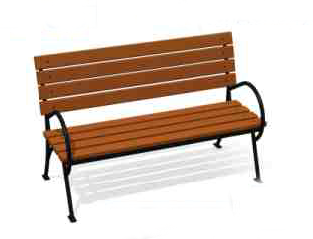 Длина – 2000 мм.;  Ширина – 700 мм.;Высота – 900 мм.Урна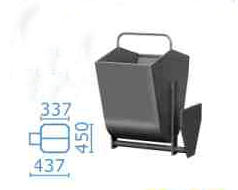 Высота – 600 мм.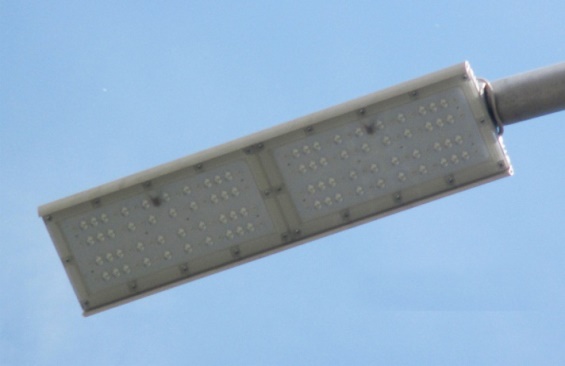 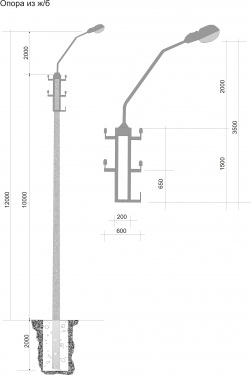 ДОПОЛНИТЕЛЬНЫЙ ПЕРЕЧЕНЬ ЭЛЕМЕНТОВ БЛАГОУСТРОЙСТВАПриложение № 5к муниципальной программе«Формирование современной городской среды на территории Балаганского муниципального образования на 2018-2024 гг»СИСТЕМА МЕРОПРИЯТИЙ МУНИЦИПАЛЬНОЙ ПРОГРАММЫ(Сведения об основных мероприятиях, составе и значениях целевых показателях (индикаторах) муниципальной программы)По результатам мониторинга Программы допускается включение дополнительных мероприятий при условии обеспечения их финансирования из бюджетов различного уровня и внебюджетных источников.Наименование муниципальной программы Наименование муниципальной программы     «Формирование современной городской среды на территории Балаганского муниципального образования на 2018-2024 гг    «Формирование современной городской среды на территории Балаганского муниципального образования на 2018-2024 гг    «Формирование современной городской среды на территории Балаганского муниципального образования на 2018-2024 гг    «Формирование современной городской среды на территории Балаганского муниципального образования на 2018-2024 гг    «Формирование современной городской среды на территории Балаганского муниципального образования на 2018-2024 гг    «Формирование современной городской среды на территории Балаганского муниципального образования на 2018-2024 гг    «Формирование современной городской среды на территории Балаганского муниципального образования на 2018-2024 ггПравовое основание разработки муниципальной программыПравовое основание разработки муниципальной программы    Статья 179 Бюджетного кодекса Российской Федерации;    Постановление администрации Балаганского муниципального образования от 07.11.2016 № 386 «Об утверждении Порядка разработки, утверждения, реализации и оценки эффективности реализации муниципальных программ Балаганского муниципального образования;    Постановление Правительства Российской Федерации от 10.02.2017 № 169 «Об утверждении Правил предоставления и распределения субсидий из федерального бюджета бюджетам субъектов Российской Федерации на поддержку государственных программ субъектов Российской Федерации и муниципальных программ формирования современной городской среды»;    Методические рекомендации по подготовке государственных программ субъектов Российской Федерации и муниципальных программ формирования современной городской среды в рамках реализации приоритетного проекта «Формирование комфортной городской среды» на 2017 год, утвержденными приказом     Министерства строительства и жилищно-коммунального хозяйства Российской Федерации от 21.02.2017 № 114;    Постановление администрации Балаганского муниципального образования от 01.03.2017 № 159 «Об утверждении Порядка проведения общественного обсуждения проекта муниципальной программы «Формирование современной городской среды на территории Балаганского муниципального образования, и Положения о комиссии по рассмотрению и оценки предложений граждан, организаций о включении в муниципальную программу «Формирование современной городской среды на территории Балаганского муниципального образования;     Постановление администрации Балаганского муниципального образования от 10.11.2017 № 397 «Об утверждении порядка и сроков предложения, рассмотрения и оценки предложений заинтересованных лиц о включении общественной и дворовой территории в проект муниципальной программы «Формирование современной городской среды на территории Балаганского муниципального образования на 2018-2024 гг»;         Постановление администрации Балаганского муниципального образования                  от 22.09.2017 № 349 «Об утверждении Положения о комиссии для организации общественного обсуждения проекта муниципальной программы «Формирование современной городской среды на территории Балаганского муниципального образования;    Постановление администрации Балаганского муниципального образования от 10.03.2017 № «О создании комиссии по рассмотрению                               и оценки предложений граждан,                              организаций  о включении в муниципальную программу «Формирование современной                 городской   среды   на   территории Балаганского муниципального образования  на 2018-2024 гг»;    Статья 179 Бюджетного кодекса Российской Федерации;    Постановление администрации Балаганского муниципального образования от 07.11.2016 № 386 «Об утверждении Порядка разработки, утверждения, реализации и оценки эффективности реализации муниципальных программ Балаганского муниципального образования;    Постановление Правительства Российской Федерации от 10.02.2017 № 169 «Об утверждении Правил предоставления и распределения субсидий из федерального бюджета бюджетам субъектов Российской Федерации на поддержку государственных программ субъектов Российской Федерации и муниципальных программ формирования современной городской среды»;    Методические рекомендации по подготовке государственных программ субъектов Российской Федерации и муниципальных программ формирования современной городской среды в рамках реализации приоритетного проекта «Формирование комфортной городской среды» на 2017 год, утвержденными приказом     Министерства строительства и жилищно-коммунального хозяйства Российской Федерации от 21.02.2017 № 114;    Постановление администрации Балаганского муниципального образования от 01.03.2017 № 159 «Об утверждении Порядка проведения общественного обсуждения проекта муниципальной программы «Формирование современной городской среды на территории Балаганского муниципального образования, и Положения о комиссии по рассмотрению и оценки предложений граждан, организаций о включении в муниципальную программу «Формирование современной городской среды на территории Балаганского муниципального образования;     Постановление администрации Балаганского муниципального образования от 10.11.2017 № 397 «Об утверждении порядка и сроков предложения, рассмотрения и оценки предложений заинтересованных лиц о включении общественной и дворовой территории в проект муниципальной программы «Формирование современной городской среды на территории Балаганского муниципального образования на 2018-2024 гг»;         Постановление администрации Балаганского муниципального образования                  от 22.09.2017 № 349 «Об утверждении Положения о комиссии для организации общественного обсуждения проекта муниципальной программы «Формирование современной городской среды на территории Балаганского муниципального образования;    Постановление администрации Балаганского муниципального образования от 10.03.2017 № «О создании комиссии по рассмотрению                               и оценки предложений граждан,                              организаций  о включении в муниципальную программу «Формирование современной                 городской   среды   на   территории Балаганского муниципального образования  на 2018-2024 гг»;    Статья 179 Бюджетного кодекса Российской Федерации;    Постановление администрации Балаганского муниципального образования от 07.11.2016 № 386 «Об утверждении Порядка разработки, утверждения, реализации и оценки эффективности реализации муниципальных программ Балаганского муниципального образования;    Постановление Правительства Российской Федерации от 10.02.2017 № 169 «Об утверждении Правил предоставления и распределения субсидий из федерального бюджета бюджетам субъектов Российской Федерации на поддержку государственных программ субъектов Российской Федерации и муниципальных программ формирования современной городской среды»;    Методические рекомендации по подготовке государственных программ субъектов Российской Федерации и муниципальных программ формирования современной городской среды в рамках реализации приоритетного проекта «Формирование комфортной городской среды» на 2017 год, утвержденными приказом     Министерства строительства и жилищно-коммунального хозяйства Российской Федерации от 21.02.2017 № 114;    Постановление администрации Балаганского муниципального образования от 01.03.2017 № 159 «Об утверждении Порядка проведения общественного обсуждения проекта муниципальной программы «Формирование современной городской среды на территории Балаганского муниципального образования, и Положения о комиссии по рассмотрению и оценки предложений граждан, организаций о включении в муниципальную программу «Формирование современной городской среды на территории Балаганского муниципального образования;     Постановление администрации Балаганского муниципального образования от 10.11.2017 № 397 «Об утверждении порядка и сроков предложения, рассмотрения и оценки предложений заинтересованных лиц о включении общественной и дворовой территории в проект муниципальной программы «Формирование современной городской среды на территории Балаганского муниципального образования на 2018-2024 гг»;         Постановление администрации Балаганского муниципального образования                  от 22.09.2017 № 349 «Об утверждении Положения о комиссии для организации общественного обсуждения проекта муниципальной программы «Формирование современной городской среды на территории Балаганского муниципального образования;    Постановление администрации Балаганского муниципального образования от 10.03.2017 № «О создании комиссии по рассмотрению                               и оценки предложений граждан,                              организаций  о включении в муниципальную программу «Формирование современной                 городской   среды   на   территории Балаганского муниципального образования  на 2018-2024 гг»;    Статья 179 Бюджетного кодекса Российской Федерации;    Постановление администрации Балаганского муниципального образования от 07.11.2016 № 386 «Об утверждении Порядка разработки, утверждения, реализации и оценки эффективности реализации муниципальных программ Балаганского муниципального образования;    Постановление Правительства Российской Федерации от 10.02.2017 № 169 «Об утверждении Правил предоставления и распределения субсидий из федерального бюджета бюджетам субъектов Российской Федерации на поддержку государственных программ субъектов Российской Федерации и муниципальных программ формирования современной городской среды»;    Методические рекомендации по подготовке государственных программ субъектов Российской Федерации и муниципальных программ формирования современной городской среды в рамках реализации приоритетного проекта «Формирование комфортной городской среды» на 2017 год, утвержденными приказом     Министерства строительства и жилищно-коммунального хозяйства Российской Федерации от 21.02.2017 № 114;    Постановление администрации Балаганского муниципального образования от 01.03.2017 № 159 «Об утверждении Порядка проведения общественного обсуждения проекта муниципальной программы «Формирование современной городской среды на территории Балаганского муниципального образования, и Положения о комиссии по рассмотрению и оценки предложений граждан, организаций о включении в муниципальную программу «Формирование современной городской среды на территории Балаганского муниципального образования;     Постановление администрации Балаганского муниципального образования от 10.11.2017 № 397 «Об утверждении порядка и сроков предложения, рассмотрения и оценки предложений заинтересованных лиц о включении общественной и дворовой территории в проект муниципальной программы «Формирование современной городской среды на территории Балаганского муниципального образования на 2018-2024 гг»;         Постановление администрации Балаганского муниципального образования                  от 22.09.2017 № 349 «Об утверждении Положения о комиссии для организации общественного обсуждения проекта муниципальной программы «Формирование современной городской среды на территории Балаганского муниципального образования;    Постановление администрации Балаганского муниципального образования от 10.03.2017 № «О создании комиссии по рассмотрению                               и оценки предложений граждан,                              организаций  о включении в муниципальную программу «Формирование современной                 городской   среды   на   территории Балаганского муниципального образования  на 2018-2024 гг»;    Статья 179 Бюджетного кодекса Российской Федерации;    Постановление администрации Балаганского муниципального образования от 07.11.2016 № 386 «Об утверждении Порядка разработки, утверждения, реализации и оценки эффективности реализации муниципальных программ Балаганского муниципального образования;    Постановление Правительства Российской Федерации от 10.02.2017 № 169 «Об утверждении Правил предоставления и распределения субсидий из федерального бюджета бюджетам субъектов Российской Федерации на поддержку государственных программ субъектов Российской Федерации и муниципальных программ формирования современной городской среды»;    Методические рекомендации по подготовке государственных программ субъектов Российской Федерации и муниципальных программ формирования современной городской среды в рамках реализации приоритетного проекта «Формирование комфортной городской среды» на 2017 год, утвержденными приказом     Министерства строительства и жилищно-коммунального хозяйства Российской Федерации от 21.02.2017 № 114;    Постановление администрации Балаганского муниципального образования от 01.03.2017 № 159 «Об утверждении Порядка проведения общественного обсуждения проекта муниципальной программы «Формирование современной городской среды на территории Балаганского муниципального образования, и Положения о комиссии по рассмотрению и оценки предложений граждан, организаций о включении в муниципальную программу «Формирование современной городской среды на территории Балаганского муниципального образования;     Постановление администрации Балаганского муниципального образования от 10.11.2017 № 397 «Об утверждении порядка и сроков предложения, рассмотрения и оценки предложений заинтересованных лиц о включении общественной и дворовой территории в проект муниципальной программы «Формирование современной городской среды на территории Балаганского муниципального образования на 2018-2024 гг»;         Постановление администрации Балаганского муниципального образования                  от 22.09.2017 № 349 «Об утверждении Положения о комиссии для организации общественного обсуждения проекта муниципальной программы «Формирование современной городской среды на территории Балаганского муниципального образования;    Постановление администрации Балаганского муниципального образования от 10.03.2017 № «О создании комиссии по рассмотрению                               и оценки предложений граждан,                              организаций  о включении в муниципальную программу «Формирование современной                 городской   среды   на   территории Балаганского муниципального образования  на 2018-2024 гг»;    Статья 179 Бюджетного кодекса Российской Федерации;    Постановление администрации Балаганского муниципального образования от 07.11.2016 № 386 «Об утверждении Порядка разработки, утверждения, реализации и оценки эффективности реализации муниципальных программ Балаганского муниципального образования;    Постановление Правительства Российской Федерации от 10.02.2017 № 169 «Об утверждении Правил предоставления и распределения субсидий из федерального бюджета бюджетам субъектов Российской Федерации на поддержку государственных программ субъектов Российской Федерации и муниципальных программ формирования современной городской среды»;    Методические рекомендации по подготовке государственных программ субъектов Российской Федерации и муниципальных программ формирования современной городской среды в рамках реализации приоритетного проекта «Формирование комфортной городской среды» на 2017 год, утвержденными приказом     Министерства строительства и жилищно-коммунального хозяйства Российской Федерации от 21.02.2017 № 114;    Постановление администрации Балаганского муниципального образования от 01.03.2017 № 159 «Об утверждении Порядка проведения общественного обсуждения проекта муниципальной программы «Формирование современной городской среды на территории Балаганского муниципального образования, и Положения о комиссии по рассмотрению и оценки предложений граждан, организаций о включении в муниципальную программу «Формирование современной городской среды на территории Балаганского муниципального образования;     Постановление администрации Балаганского муниципального образования от 10.11.2017 № 397 «Об утверждении порядка и сроков предложения, рассмотрения и оценки предложений заинтересованных лиц о включении общественной и дворовой территории в проект муниципальной программы «Формирование современной городской среды на территории Балаганского муниципального образования на 2018-2024 гг»;         Постановление администрации Балаганского муниципального образования                  от 22.09.2017 № 349 «Об утверждении Положения о комиссии для организации общественного обсуждения проекта муниципальной программы «Формирование современной городской среды на территории Балаганского муниципального образования;    Постановление администрации Балаганского муниципального образования от 10.03.2017 № «О создании комиссии по рассмотрению                               и оценки предложений граждан,                              организаций  о включении в муниципальную программу «Формирование современной                 городской   среды   на   территории Балаганского муниципального образования  на 2018-2024 гг»;    Статья 179 Бюджетного кодекса Российской Федерации;    Постановление администрации Балаганского муниципального образования от 07.11.2016 № 386 «Об утверждении Порядка разработки, утверждения, реализации и оценки эффективности реализации муниципальных программ Балаганского муниципального образования;    Постановление Правительства Российской Федерации от 10.02.2017 № 169 «Об утверждении Правил предоставления и распределения субсидий из федерального бюджета бюджетам субъектов Российской Федерации на поддержку государственных программ субъектов Российской Федерации и муниципальных программ формирования современной городской среды»;    Методические рекомендации по подготовке государственных программ субъектов Российской Федерации и муниципальных программ формирования современной городской среды в рамках реализации приоритетного проекта «Формирование комфортной городской среды» на 2017 год, утвержденными приказом     Министерства строительства и жилищно-коммунального хозяйства Российской Федерации от 21.02.2017 № 114;    Постановление администрации Балаганского муниципального образования от 01.03.2017 № 159 «Об утверждении Порядка проведения общественного обсуждения проекта муниципальной программы «Формирование современной городской среды на территории Балаганского муниципального образования, и Положения о комиссии по рассмотрению и оценки предложений граждан, организаций о включении в муниципальную программу «Формирование современной городской среды на территории Балаганского муниципального образования;     Постановление администрации Балаганского муниципального образования от 10.11.2017 № 397 «Об утверждении порядка и сроков предложения, рассмотрения и оценки предложений заинтересованных лиц о включении общественной и дворовой территории в проект муниципальной программы «Формирование современной городской среды на территории Балаганского муниципального образования на 2018-2024 гг»;         Постановление администрации Балаганского муниципального образования                  от 22.09.2017 № 349 «Об утверждении Положения о комиссии для организации общественного обсуждения проекта муниципальной программы «Формирование современной городской среды на территории Балаганского муниципального образования;    Постановление администрации Балаганского муниципального образования от 10.03.2017 № «О создании комиссии по рассмотрению                               и оценки предложений граждан,                              организаций  о включении в муниципальную программу «Формирование современной                 городской   среды   на   территории Балаганского муниципального образования  на 2018-2024 гг»;Ответственный исполнитель муниципальной программы Ответственный исполнитель муниципальной программы Администрация Балаганского муниципального образованияАдминистрация Балаганского муниципального образованияАдминистрация Балаганского муниципального образованияАдминистрация Балаганского муниципального образованияАдминистрация Балаганского муниципального образованияАдминистрация Балаганского муниципального образованияАдминистрация Балаганского муниципального образованияЦель муниципальной программы Цель муниципальной программы     Повышение уровня благоустройства территорий Балаганского муниципального образования    Повышение уровня благоустройства территорий Балаганского муниципального образования    Повышение уровня благоустройства территорий Балаганского муниципального образования    Повышение уровня благоустройства территорий Балаганского муниципального образования    Повышение уровня благоустройства территорий Балаганского муниципального образования    Повышение уровня благоустройства территорий Балаганского муниципального образования    Повышение уровня благоустройства территорий Балаганского муниципального образованияЗадачи муниципальной программыЗадачи муниципальной программыповышение уровня благоустройства дворовых территорий;  повышение уровня благоустройства общественных территорий, мест массового отдыха населения (городских парков);повышение уровня вовлеченности заинтересованных граждан, организаций в реализацию мероприятий по благоустройству территорииповышение уровня благоустройства дворовых территорий;  повышение уровня благоустройства общественных территорий, мест массового отдыха населения (городских парков);повышение уровня вовлеченности заинтересованных граждан, организаций в реализацию мероприятий по благоустройству территорииповышение уровня благоустройства дворовых территорий;  повышение уровня благоустройства общественных территорий, мест массового отдыха населения (городских парков);повышение уровня вовлеченности заинтересованных граждан, организаций в реализацию мероприятий по благоустройству территорииповышение уровня благоустройства дворовых территорий;  повышение уровня благоустройства общественных территорий, мест массового отдыха населения (городских парков);повышение уровня вовлеченности заинтересованных граждан, организаций в реализацию мероприятий по благоустройству территорииповышение уровня благоустройства дворовых территорий;  повышение уровня благоустройства общественных территорий, мест массового отдыха населения (городских парков);повышение уровня вовлеченности заинтересованных граждан, организаций в реализацию мероприятий по благоустройству территорииповышение уровня благоустройства дворовых территорий;  повышение уровня благоустройства общественных территорий, мест массового отдыха населения (городских парков);повышение уровня вовлеченности заинтересованных граждан, организаций в реализацию мероприятий по благоустройству территорииповышение уровня благоустройства дворовых территорий;  повышение уровня благоустройства общественных территорий, мест массового отдыха населения (городских парков);повышение уровня вовлеченности заинтересованных граждан, организаций в реализацию мероприятий по благоустройству территорииПодпрограммы муниципальной программыПодпрограммы муниципальной программы    Муниципальная программа не требует выделения подпрограмм.    Муниципальная программа не требует выделения подпрограмм.    Муниципальная программа не требует выделения подпрограмм.    Муниципальная программа не требует выделения подпрограмм.    Муниципальная программа не требует выделения подпрограмм.    Муниципальная программа не требует выделения подпрограмм.    Муниципальная программа не требует выделения подпрограмм.Целевые индикаторы и показатели муниципальной программы Целевые индикаторы и показатели муниципальной программы количество и площадь благоустроенных дворовых территорий;доля благоустроенных дворовых территорий от общего количества и площади дворовых территорий;охват населения благоустроенными дворовыми территориями (доля населения, проживающего в  жилом фонде с благоустроенными дворовыми территориями от общей численности населения, проживающего в многоквартирных домах);количество и площадь благоустроенных общественных территорий;доля площади благоустроенных общественных территорий к общей площади общественных территорийколичество и площадь благоустроенных дворовых территорий;доля благоустроенных дворовых территорий от общего количества и площади дворовых территорий;охват населения благоустроенными дворовыми территориями (доля населения, проживающего в  жилом фонде с благоустроенными дворовыми территориями от общей численности населения, проживающего в многоквартирных домах);количество и площадь благоустроенных общественных территорий;доля площади благоустроенных общественных территорий к общей площади общественных территорийколичество и площадь благоустроенных дворовых территорий;доля благоустроенных дворовых территорий от общего количества и площади дворовых территорий;охват населения благоустроенными дворовыми территориями (доля населения, проживающего в  жилом фонде с благоустроенными дворовыми территориями от общей численности населения, проживающего в многоквартирных домах);количество и площадь благоустроенных общественных территорий;доля площади благоустроенных общественных территорий к общей площади общественных территорийколичество и площадь благоустроенных дворовых территорий;доля благоустроенных дворовых территорий от общего количества и площади дворовых территорий;охват населения благоустроенными дворовыми территориями (доля населения, проживающего в  жилом фонде с благоустроенными дворовыми территориями от общей численности населения, проживающего в многоквартирных домах);количество и площадь благоустроенных общественных территорий;доля площади благоустроенных общественных территорий к общей площади общественных территорийколичество и площадь благоустроенных дворовых территорий;доля благоустроенных дворовых территорий от общего количества и площади дворовых территорий;охват населения благоустроенными дворовыми территориями (доля населения, проживающего в  жилом фонде с благоустроенными дворовыми территориями от общей численности населения, проживающего в многоквартирных домах);количество и площадь благоустроенных общественных территорий;доля площади благоустроенных общественных территорий к общей площади общественных территорийколичество и площадь благоустроенных дворовых территорий;доля благоустроенных дворовых территорий от общего количества и площади дворовых территорий;охват населения благоустроенными дворовыми территориями (доля населения, проживающего в  жилом фонде с благоустроенными дворовыми территориями от общей численности населения, проживающего в многоквартирных домах);количество и площадь благоустроенных общественных территорий;доля площади благоустроенных общественных территорий к общей площади общественных территорийколичество и площадь благоустроенных дворовых территорий;доля благоустроенных дворовых территорий от общего количества и площади дворовых территорий;охват населения благоустроенными дворовыми территориями (доля населения, проживающего в  жилом фонде с благоустроенными дворовыми территориями от общей численности населения, проживающего в многоквартирных домах);количество и площадь благоустроенных общественных территорий;доля площади благоустроенных общественных территорий к общей площади общественных территорийСроки реализации муниципальной программыСроки реализации муниципальной программы2018-2024 годы2018-2024 годы2018-2024 годы2018-2024 годы2018-2024 годы2018-2024 годы2018-2024 годыОбъемы бюджетных ассигнований и источники финансирования муниципальной программыОбщий объем финансирования муниципальной программы составляет 18718,80 тыс. руб., из них:Благоустройство дворовых и общественных территорий составляет 18718,80 тыс. руб., в том числе за счет средств:- федерального бюджета – 3356,9 тыс. руб.;- областного бюджета – 946,9 тыс. руб.;- местного бюджета – 13715,00 тыс. руб.Общий объем финансирования муниципальной программы составляет 18718,80 тыс. руб., из них:Благоустройство дворовых и общественных территорий составляет 18718,80 тыс. руб., в том числе за счет средств:- федерального бюджета – 3356,9 тыс. руб.;- областного бюджета – 946,9 тыс. руб.;- местного бюджета – 13715,00 тыс. руб.Общий объем финансирования муниципальной программы составляет 18718,80 тыс. руб., из них:Благоустройство дворовых и общественных территорий составляет 18718,80 тыс. руб., в том числе за счет средств:- федерального бюджета – 3356,9 тыс. руб.;- областного бюджета – 946,9 тыс. руб.;- местного бюджета – 13715,00 тыс. руб.Общий объем финансирования муниципальной программы составляет 18718,80 тыс. руб., из них:Благоустройство дворовых и общественных территорий составляет 18718,80 тыс. руб., в том числе за счет средств:- федерального бюджета – 3356,9 тыс. руб.;- областного бюджета – 946,9 тыс. руб.;- местного бюджета – 13715,00 тыс. руб.Общий объем финансирования муниципальной программы составляет 18718,80 тыс. руб., из них:Благоустройство дворовых и общественных территорий составляет 18718,80 тыс. руб., в том числе за счет средств:- федерального бюджета – 3356,9 тыс. руб.;- областного бюджета – 946,9 тыс. руб.;- местного бюджета – 13715,00 тыс. руб.Общий объем финансирования муниципальной программы составляет 18718,80 тыс. руб., из них:Благоустройство дворовых и общественных территорий составляет 18718,80 тыс. руб., в том числе за счет средств:- федерального бюджета – 3356,9 тыс. руб.;- областного бюджета – 946,9 тыс. руб.;- местного бюджета – 13715,00 тыс. руб.Общий объем финансирования муниципальной программы составляет 18718,80 тыс. руб., из них:Благоустройство дворовых и общественных территорий составляет 18718,80 тыс. руб., в том числе за счет средств:- федерального бюджета – 3356,9 тыс. руб.;- областного бюджета – 946,9 тыс. руб.;- местного бюджета – 13715,00 тыс. руб.Объемы бюджетных ассигнований и источники финансирования муниципальной программыИсточники финансирования/ годы реализации программыИсточники финансирования/ годы реализации программыВсегов том числе:в том числе:в том числе:в том числе:Объемы бюджетных ассигнований и источники финансирования муниципальной программыИсточники финансирования/ годы реализации программыИсточники финансирования/ годы реализации программыВсегосредства федераль-ного бюджетасредства областного бюджета средства местных бюджетоввнебюд-жетные источникиОбъемы бюджетных ассигнований и источники финансирования муниципальной программы2018 годдворовые территории-Объемы бюджетных ассигнований и источники финансирования муниципальной программы2018 годобщественные территории ПСД500,0000500,00-Объемы бюджетных ассигнований и источники финансирования муниципальной программы2018 годместа массового отдыха (парки)-Объемы бюджетных ассигнований и источники финансирования муниципальной программы2019 годдворовые территорииПСД120,00120,00-Объемы бюджетных ассигнований и источники финансирования муниципальной программы2019 годобщественные территории5501,31683,51791686,303083131,439010Объемы бюджетных ассигнований и источники финансирования муниципальной программы2019 годместа массового отдыха (парки)-Объемы бюджетных ассигнований и источники финансирования муниципальной программы2020 годдворовые территории2500,001174,93325,071000,00-Объемы бюджетных ассигнований и источники финансирования муниципальной программы2020 годобщественные территории1851,90503,55148,351000,00200,00Объемы бюджетных ассигнований и источники финансирования муниципальной программы2020 годместа массового отдыха (парки)-Объемы бюджетных ассигнований и источники финансирования муниципальной программы2021 годдворовые территории270,00270,00-Объемы бюджетных ассигнований и источники финансирования муниципальной программы2021 годобщественные территории213,001930,00200,00Объемы бюджетных ассигнований и источники финансирования муниципальной программы2021 годместа массового отдыха (парки)-Объемы бюджетных ассигнований и источники финансирования муниципальной программы2022 годдворовые территории415,0415,0-Объемы бюджетных ассигнований и источники финансирования муниципальной программы2022 годобщественные территории1785,001585,00200,00Объемы бюджетных ассигнований и источники финансирования муниципальной программы2022 годместа массового отдыха (парки)-2023 годдворовые территории----2023 годобщественные территории22002000,00200,002023 годместа массового отдыха (парки)-2024 годдворовые территории-2024 годобщественные территории2200,002000,00200,002024 годместа массового отдыха (парки)-№п/пНаименование показателейЕдиница измеренияВсего по МО№п/пНаименование показателейЕдиница измеренияВсего по МО2017 г.1.Количество благоустроенных дворовых территорий ед.002.Площадь благоустроенных дворовых территорий тыс. м2003.Доля благоустроенных дворовых территорий от общего количества дворовых территорий %004.Охват населения благоустроенными дворовыми территориями (доля населения, проживающего в жилом фонде с благоустроенными дворовыми территориями от общей численности населения, проживающего в многоквартирных домах%005.Количество и площадь благоустроенных  общественных территорий ед.0-6.Площадь благоустроенных  общественных территорий га0-7.Доля площади благоустроенных общественных территорий %0-Наименование и виды расходовОтветственный исполнитель, соисполнитель Программы, заказчик-координатор, участникИсточник финансированияОбъём финансирования Объём финансирования Объём финансирования Объём финансирования Объём финансирования Объём финансирования Объём финансирования Наименование и виды расходовОтветственный исполнитель, соисполнитель Программы, заказчик-координатор, участникИсточник финансирования2018 год2019 год2020 год2021 год2022 год2023 год2024 год1. Благоустройство дворовых территорий Администрация Балаганского МОФБ--1174,931. Благоустройство дворовых территорий Администрация Балаганского МООБ--325,071. Благоустройство дворовых территорий Администрация Балаганского МОМБ-120,001000,00270,00415,00--1. Благоустройство дворовых территорий Администрация Балаганского МОВнебюжетные ист-200,00200,00200,00200,00--2. Благоустройство общественных территорийАдминистрация Балаганского МОФБ-1678,48503,552. Благоустройство общественных территорийАдминистрация Балаганского МООБ-473,42148,352. Благоустройство общественных территорийАдминистрация Балаганского МОМБ500,002315,501200,001930,001785,002200,002200,002. Благоустройство общественных территорийАдминистрация Балаганского МОВнебюжетные ист-200,00200,00200,00200,00--Всего в том числе:Всего в том числе:Всего в том числе:500,004667,404551,92400,002400,002400,002400,00ФБФБФБ01678,481678,48ОБОБОБ0473,42473,42МБМБМБ500,002315,502200,002200,002200,002200,002200,00№       п/пВид работЕдиница измеренияЕдиничная расценка (руб.)12341Ремонт внутриквартального, дворового проезда (без снятия существующего слоя асфальтобетонного покрытия)1м27542Установка поребрика (со стоимостью камня)1м.п.8693Установка бортового камня (со стоимостью  бортового камня)1м.п.13294 Разборка бортового камня1м.п.4615Устройство  дворовой автостоянки с асфальтобетонным покрытием толщиной 7см. без бортового камня1м216666Устройство пешеходной дорожки с асфальтобетонным покрытием толщиной 5см. без бортового камня с подстилающим слоем из ПГС=12см. и щебня 5см.1м213247Установка скамейки (без стоимости)1шт.7598Установка урны (без стоимости)1 шт.3619Стоимость скамейки  деревянная на металлическом каркасе1 шт.800010 Стоимость урны емкостью 30л.1 шт.2500123411Замена уличного светильника на кронштейне, прикрепленного над подъездом дома, на светодиодный (без замены кабеля, без стоимости светильника)1шт.223712Стоимость светильника1шт.500013Замена кабеля для установки уличного светильника (без стоимости кабеля)1м.п.11514Стоимость кабеля ВВГнг3*4 (код501-8444)1м.п.6915Современная детская игровая площадка; Сборка и монтаж1 комплект44784-Качалка-балансир малая 00411021шт.12036-Качалка на пружине 2-х местная «Кораблик» 0041221 шт.29465-Качели на стойках двойные металл 0041551 шт.16284- Подвеска качели с сиденьем 0049682 шт.6170*2=12340- Карусель 0041921шт.31730 -Детский игровой комплекс 0053021 шт.97500 -Стойка баскетбольная 0065021 шт.16815- Качели на металлических стойках 0041531 шт.1628516Посадка зеленых насаждений на 1 м2 -  1 шт. (без стоимости насаждения)1шт.94317 Стоимость насаждения-Акация желтая, высота 1,0-1,5 м ( код414-02400)1шт.109418Ограждение спортивных площадок сетчатое 1 м1 шт.229019Покрытие спортивных площадок (Урепол) со стоимостью материалов1м2591220Устройство искусственных неровностей с установкой знаков и нанесением разметки1шт.(4 стойки со знаками)60057021Устройство ливневого (дождевого колодца)1 шт.1594022Монтаж парковой двухрожковой опоры освещения со стоимостью1шт.5235223Прокладка кабеля в 1 парковой опоре освещения со стоимостью1шт.86224 Прокладка 1 м.п. кабеля в траншеи для наружного освещения со стоимостью1м.п.231№ п/пНаименование целевого показателяЕди-ница изме-ренияПлановое значение целевого показателяПлановое значение целевого показателяПлановое значение целевого показателяПлановое значение целевого показателяПлановое значение целевого показателяПлановое значение целевого показателяПлановое значение целевого показателяПлановое значение целевого показателя№ п/пНаименование целевого показателяЕди-ница изме-рения2018201920202021202220232024В результате реализации Программы1.Количество дворовых территорий, благоустроенных в рамках реализации муниципальной программыед.0 04310082.Площадь дворовых территорий, благоустроенных в рамках реализации муниципальной программытыс. кв.м.004,13,51,2 8,83. Доля дворовых территорий, благоустроенных в рамках реализации муниципальной программы от общего количества дворовых территорий многоквартирных домов%00503515001004.Охват населения благоустроенными дворовыми территориями (доля населения, проживающего в жилом фонде с благоустроенными дворовыми территориями от общей численности населения)%005,55,300010,85.Количество общественных территорий, благоустроенных в рамках реализации муниципальной программыед.011111166.Площадь общественных территорий, благоустроенных в рамках реализации муниципальной программыга05,722,12,42,62,01,716,527.Доля площади общественных территорий, благоустроенных в рамках реализации муниципальной программы от общей площади общественных территорий%061,31,31,31,31,320,28.Количество соглашений, заключенных с юридическими лицами и индивидуальными предпринимателям, о благоустройстве объектов недвижимого имущества (включая объекты незавершенного строительства) и земельных участков, находящихся в собственности (пользовании) не позднее 2020 годаед.000ХХХХ09. Количество индивидуальных жилых домов и земельных участков, предоставленных для их размещения, по которым проведена инвентаризацияед.-30303030302117110Количество соглашений, заключенных с собственниками (пользователями) индивидуальных жилых домов и земельных участков, предназначенных для их размещения, об их благоустройстве не позднее 2020 годаед.000ХХХХ011Количество жителей многоквартирных домов, принявших трудовое участие в реализации мероприятий, направленных на повышение уровня благоустройства дворовых территорий р.п. Балаганскчел.005050000100№ п/п№ п/пАдрес дворовой территории 2021 год2021 год2021 год11п.Балаганск, ул. Калинина  многоквартирный дом № 2;22п.Балаганск, ул. Калинина  многоквартирный дом № 4;33п.Балаганск, ул. Калинина  многоквартирный дом № 6;44п.Балаганск, ул. Калинина  многоквартирный дом № 82022 год2022 год2022 год55п.Балаганск, ул. Ангарская  многоквартирный дом № 89;66п.Балаганск, ул. Ангарская  многоквартирный дом № 872023 год2023 год2023 год7п.Балаганск  ул. Кольцевая  многоквартирный дом № 53п.Балаганск  ул. Кольцевая  многоквартирный дом № 53N п/пАдрес недвижимого имущества (название населенного пункта, адрес объекта) 1.Иркутская обл., Балаганский район, р.п. Балаганск, ул. Горького, д. 342.Иркутская обл., Балаганский район, р.п. Балаганск, ул. Горького, д. 33А3.Иркутская обл., Балаганский район, р.п. Балаганск, ул. Горького, д. 32 Б4.Иркутская обл., Балаганский район, р.п. Балаганск, ул. Ленина, д. 18 А5.Иркутская обл., Балаганский район, р.п. Балаганск, ул. Ленина, д. 18 В6.Иркутская обл., Балаганский район, р.п. Балаганск, ул. Ленина, д. 18 Д7.Иркутская обл., Балаганский район, р.п. Балаганск, ул. Ленина, д. 18 Г8.Иркутская обл., Балаганский район, р.п. Балаганск, ул. Ленина, д. 18 /19.Иркутская обл., Балаганский район, р.п. Балаганск, ул. Ленина, д. 2110.Иркутская обл., Балаганский район, р.п. Балаганск, ул. Ленина, д. 18 ДСветильник светодиодный, уличные фанари Диора Unit 65/9000_7166,80 руб.Качалка-балансир малая 004102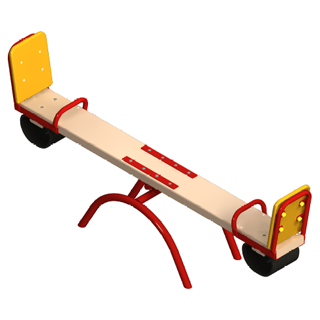 Качалка-балансир малая 004102 Качалка на пружине 2-х местная "Кабриолет"   004136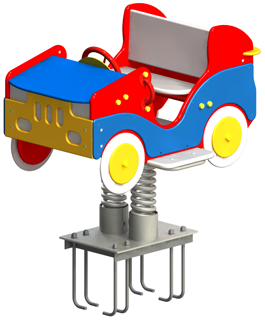  Качалка на пружине 2-х местная "Кабриолет"   004136 Качалка на пружине 2-х местная "Кабриолет"   004136Качели на стойках двойные металл 004155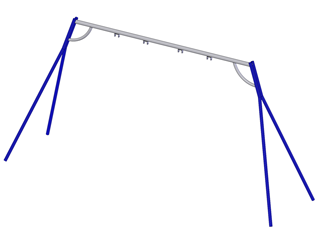 Качели на стойках двойные металл 004155Качели на стойках двойные металл 004155Подвеска качели с сиденьем 004968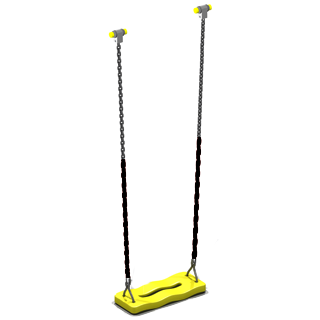 Подвеска качели с сиденьем 004968Подвеска качели с сиденьем 004968Карусель 004192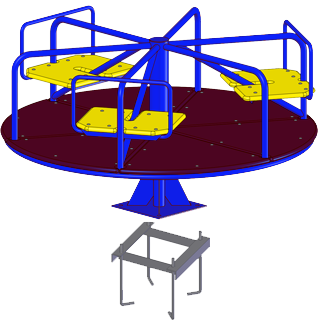    Детский игровой комплекс 005302 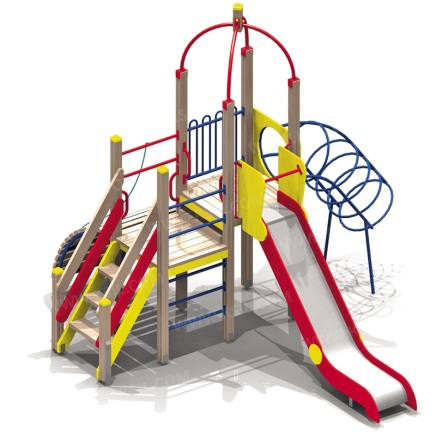    Детский игровой комплекс 005302    Детский игровой комплекс 005302 Стойка баскетбольная 006502	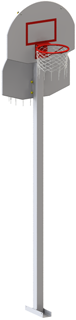 Качели на металлических стойках 004154 + Сидение для качелей 004960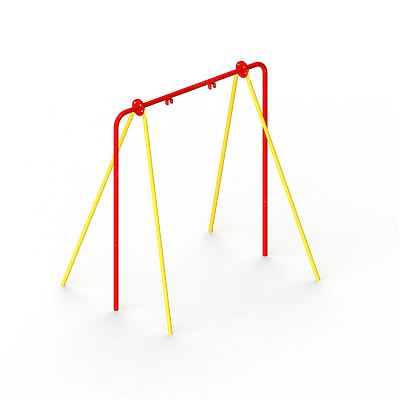 Качели на металлических стойках 004154 + Сидение для качелей 004960Качели на металлических стойках 004154 + Сидение для качелей 004960Приложение № 4к муниципальной программе«Формирование современной городской среды на территории Балаганского муниципального образования на 2018-2024 гг»АДРЕСНЫЙ ПЕРЕЧЕНЬ ОБЩЕСТВЕННЫХ ТЕРРИТОРИЙ БАЛАГАНСКОГО МУНИЦИПАЛЬНОГО ОБРАЗОВАНИЯ, НА КОТОРЫХ ПЛАНИРУЕТСЯ БЛАГОУСТРОЙСТВО В 2018-2024 ГОДАХ (адресный перечень сформирован в соответствии с предложениями поступившими в рамках общественного обсуждения проекта муниципальной программы в период с 17.10.2017 по 27.11.2017 года)Наименование направленийОтветственный исполнитель, соисполнитель, участник муниципальной программыИсточник финансированияОбъем финансирования, тыс.руб.Объем финансирования, тыс.руб.Объем финансирования, тыс.руб.Объем финансирования, тыс.руб.Объем финансирования, тыс.руб.Объем финансирования, тыс.руб.Объем финансирования, тыс.руб.Ожидаемый конечный результат реализации муниципальной программыНаименование направленийОтветственный исполнитель, соисполнитель, участник муниципальной программыИсточник финансирования2018201920202021202220232024Ожидаемый конечный результат реализации муниципальной программыМероприятие по благоустройству дворовых территорийМероприятие по благоустройству дворовых территорийМероприятие по благоустройству дворовых территорийМероприятие по благоустройству дворовых территорийМероприятие по благоустройству дворовых территорийМероприятие по благоустройству дворовых территорийМероприятие по благоустройству дворовых территорийМероприятие по благоустройству дворовых территорийМероприятие по благоустройству дворовых территорийМероприятие по благоустройству дворовых территорийМероприятие по благоустройству дворовых территорий1. Благоустройство дворовых территорий Администрация Балаганского МОФБУвеличение количества благоустроенных дворовых территорий  на 8 дворовых территорий1. Благоустройство дворовых территорий Администрация Балаганского МООБУвеличение площади благоустроенных дворовых территорий на 8,8 тыс. кв.м.1. Благоустройство дворовых территорий Администрация Балаганского МОМБ270,00415,0Увеличение доли благоустроенных дворовых территорий на 100%ВСЕГОВСЕГОВСЕГО0270,00415,0Охват населения благоустроенными дворовыми территориями – 10,8%Мероприятие по благоустройству общественных территорийМероприятие по благоустройству общественных территорийМероприятие по благоустройству общественных территорийМероприятие по благоустройству общественных территорийМероприятие по благоустройству общественных территорийМероприятие по благоустройству общественных территорийМероприятие по благоустройству общественных территорийМероприятие по благоустройству общественных территорийМероприятие по благоустройству общественных территорийМероприятие по благоустройству общественных территорийМероприятие по благоустройству общественных территорий2. Благоустройство общественных территорийАдминистрация Балаганского МОФБ3131,439013000,0Увеличение количестваблагоустроенных общественныхтерриторий на 6 общественных территорий 2. Благоустройство общественных территорийАдминистрация Балаганского МООБ686,30308650,0Увеличение площади благоустроенных общественных территорий на 1,6 га2. Благоустройство общественных территорийАдминистрация Балаганского МОМБ500,001683,517912700,02200,002200,002200,002200,00Увеличение доли площади благоустроенных общественных территорий на 40,2 %ВСЕГОВСЕГОВСЕГО500,005501,36350,02200,002200,002200,002200,00Увеличение количества жителей многоквартирных домов, принявших трудовое  участие в реализации мероприятий, направленных на повышение уровня  благоустройства дворовых территорий до 100 чел.